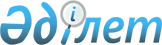 О внесении изменений и дополнений в Закон Республики Казахстан "О труде в Республике Казахстан"Закон Республики Казахстан от 23 декабря 2004 года N 20

      


Статья 1.


 Внести в 
 Закон 
 Республики Казахстан от 10 декабря 1999 г. "О труде в Республике Казахстан" (Ведомости Парламента Республики Казахстан 1999 г., N 24, ст. 1068; 2001 г., N 23, ст. 309; 2003 г., N 18, ст. 142) следующие изменения и дополнения:



 



      1) в статье 1:



      абзац двенадцатый изложить в следующей редакции:



      "коллективный договор - правовой акт в форме письменного договора, заключенный между одним или несколькими работодателями (их представителями) и одним или несколькими представителями работников для регулирования трудовых и социально-экономических вопросов;";



 



      абзац восемнадцатый изложить в следующей редакции:



      "представители работников - органы профессиональных союзов, их объединений и (или) иные уполномоченные работниками лица и организации, созданные в порядке, установленном законодательством Республики Казахстан;";



 



      в абзаце двадцать втором слово "договором" заменить словами "и коллективным договорами";



 



      2) часть первую пункта 2 статьи 3 после слов "распространяется на" дополнить словами "граждан Республики Казахстан";



 



      3) пункт 2 статьи 7 дополнить подпунктами 7) и 8) следующего содержания:



      "7) представить копию договора о пенсионном обеспечении за счет обязательных пенсионных взносов;



      8) извещать работодателя о заключении договора о пенсионном обеспечении за счет обязательных пенсионных взносов с накопительным пенсионным фондом при переводе пенсионных накоплений из одного накопительного пенсионного фонда в другой.";



 



      4) в статье 8:



      в пункте 1:



      подпункт 3) изложить в следующей редакции:



      "3) издавать в пределах своих полномочий акты работодателя.



      Принятие актов, связанных с изменением условий труда, осуществляется только по согласованию с представителями работников;";



 



      подпункт 6) исключить;



 



      пункт 2 изложить в следующей редакции:



      "2. Работодатель обязан:



      1) обеспечить работникам условия труда в соответствии с законодательством Республики Казахстан о труде, индивидуальным трудовым, коллективным договорами;



      2) рассматривать предложение представителей работников, вести переговоры и заключать коллективный договор;



      3) за счет собственных средств обеспечить работников средствами и материалами, необходимыми для выполнения ими трудовых обязанностей;



      4) при приеме на работу заключить с работником индивидуальный трудовой договор, ознакомить работника с коллективным договором и актами работодателя;



      5) своевременно и в полном объеме выплачивать заработную плату и иные выплаты, предусмотренные нормативными правовыми актами Республики Казахстан, индивидуальным трудовым, коллективным договорами, актами работодателя;



      6) предоставлять работнику ежегодный оплачиваемый трудовой отпуск;



      7) соблюдать требования законодательства Республики Казахстан о труде, безопасности и охране труда, индивидуального трудового, коллективного договоров;



      8) страховать ответственность за нанесение вреда здоровью и жизни работника при исполнении последним трудовых обязанностей;



      9) возмещать вред, причиненный жизни и здоровью работника, в соответствии с законодательством Республики Казахстан;



      10) обеспечить сохранность и сдачу в государственный архив документов, подтверждающих трудовую деятельность работников и сведения об удержании и отчислении денег на их пенсионное обеспечение;



      11) приостанавливать работу, если ее продолжение создает угрозу жизни или здоровью работника;



      12) предупреждать работника о вредных (особо вредных) и опасных (особо опасных) условиях труда и возможности профессионального заболевания;



      13) принимать меры по предотвращению рисков на рабочих местах и в технологических процессах, проводить профилактические работы с учетом производственного и научно-технического прогресса;



      14) требовать у работника копию договора о пенсионном обеспечении за счет обязательных пенсионных взносов;



      15) вести точный учет рабочего времени, в том числе сверхурочных работ, во вредных (особо вредных), опасных (особо опасных) условиях труда, на тяжелых физических работах, выполняемых каждым работником.";



 



      5) в статье 9:



      подпункт 5) пункта 1 изложить в следующей редакции:



      "5) характеристики условий труда, гарантии и компенсации работникам за тяжелую физическую работу или работу во вредных (особо вредных) или опасных (особо опасных) условиях труда;";



 



      дополнить пунктом 1-1 следующего содержания:



      "1-1. При заключении индивидуального трудового договора на определенный cрок может быть установлена взаимная ответственность сторон за досрочное расторжение этого договора.";



 



      дополнить пунктом 3 следующего содержания:



      "3. Работодатель не вправе требовать от работника выполнения работы, не обусловленной индивидуальным трудовым договором, кроме случаев, предусмотренных настоящим Законом и иными законодательными актами Республики Казахстан.";



 



      6) в статье 10:



      подпункты 2) и 3) пункта 1 изложить в следующей редакции:



      "2) на определенный срок не менее одного года, кроме случаев, установленных подпунктом 3) пункта 1 настоящей статьи.



      При повторном заключении с работником индивидуального трудового договора он считается заключенным на неопределенный срок.



      В случае если ни одна из сторон не потребовала прекращения индивидуального трудового договора, заключенного на определенный срок не менее одного года, в связи с истечением его срока и трудовые отношения фактически продолжаются, то индивидуальный трудовой договор считается заключенным на неопределенный срок.



      Запрещается заключение индивидуальных трудовых договоров на определенный срок с целью уклонения от предоставления гарантий и компенсации, предусмотренных для работников, с которыми индивидуальный трудовой договор заключается на неопределенный срок;



      3) на определенный срок менее одного года в связи с краткосрочным характером предстоящей работы или условий ее выполнения, а также на время замещения временно отсутствующего работника.";



 



      дополнить пунктом 3 следующего содержания:



      "3. В случае выявления факта заключения индивидуального трудового договора на определенный срок с целью уклонения от предоставления компенсаций и гарантий работнику работодатель несет ответственность, установленную законами Республики Казахстан.";



 



      7) в пункте 5 статьи 11 слова "с вредными и (или) опасными условиями" заменить словами "вредными (особо вредными) и (или) опасными (особо опасными) условиями";



 



      8) в пункте 4 статьи 12 слова "пенсионный договор," исключить;



 



      9) статью 13 изложить в следующей редакции:



      "Статья 13. Документы, подтверждающие трудовую



                  деятельность работника


      



      Документами, подтверждающими трудовую деятельность работника, являются: трудовая книжка (при ее наличии), индивидуальный трудовой договор либо выписки из приказов о приеме и увольнении или послужной список (перечень сведений о работе, трудовой деятельности работника), заверенный (подписанный) руководителем организации (работодателем) либо нотариально.



      Форма, порядок ведения и хранения трудовых книжек устанавливаются уполномоченным государственным органом по труду.";



 



      10) пункт 1 статьи 16 после слов "с момента" дополнить словом "письменного";



 



      11) статью 18 дополнить частью второй следующего содержания:



      "Работодатель не вправе перемещать работника на работу, противопоказанную ему по состоянию здоровья.";



 



      12) в первом предложении пункта 2 статьи 19 слова "индивидуальный трудовой договор" заменить словами "индивидуальный трудовой и коллективный договоры";



 



      13) в статье 20:



      часть первую после слов "производственной необходимости" дополнить словами ", в том числе временного замещения отсутствующего работника,";


      в части второй слово "простоя," исключить;



 



      14) статью 21 изложить в следующей редакции:



      "Статья 21. Временный перевод на другую работу



                  в связи с простоем


      



      В случае простоя работодатель имеет право переводить работника без его согласия с учетом его специальности, квалификации на другую работу, не противопоказанную ему по состоянию здоровья, на срок не более одного месяца в течение календарного года.



      Условия оплаты труда в случае временного перевода на другую работу в связи с простоем определяются индивидуальным трудовым или коллективным договорами, при этом она не должна составлять менее двух третей среднемесячной заработной платы работника по прежней работе.



      Если работник не согласен на продолжение работы в новых условиях, то индивидуальный трудовой договор с ним расторгается в соответствии с подпунктом 7) статьи 26 настоящего Закона.";



 



      15) статью 24 изложить в следующей редакции:



      "Статья 24. Трудовые отношения при смене



                  собственника имущества или реорганизации



                  работодателя


      



      1. В случаях изменения наименования, организационно-правовой формы (статуса) либо ведомственной принадлежности работодателя действие трудовых отношений не прекращается.



      2. При смене собственника имущества или реорганизации работодателя - юридического лица трудовые отношения продолжаются без изменений.";



 



      16) статью 25 дополнить пунктом 4-1 следующего содержания:



      "4-1. При расторжении индивидуального трудового договора по основаниям, предусмотренным подпунктами 8), 9), 10), 11), 12), 14), 15) статьи 26 настоящего Закона, предупреждение работника о предстоящем расторжении не требуется.";



 



      17) в статье 26:



      подпункт 3) после слова "договора" дополнить словами "или срока испытания";



 



      подпункт 4):



      после слова "месяцев" дополнить словом "подряд";



 



      после слова "законодательством" дополнить словами "Республики Казахстан";



 



      подпункт 9) изложить в следующей редакции:



      "9) однократного грубого нарушения работником трудовых обязанностей.



      К однократным грубым нарушениям работником трудовых обязанностей относятся: прогул в течение трех и более часов подряд за один рабочий день без уважительной причины; появление на работе в состоянии алкогольного, наркотического, токсикоманического опьянения; употребление в течение рабочего дня веществ, вызывающих состояние алкогольного, наркотического, токсикоманического опьянения (их аналогов); нарушение работником правил охраны труда или пожарной безопасности либо безопасности движения на транспорте, которое повлекло или могло повлечь тяжкие последствия, включая травмы и аварии; совершение по месту работы хищения (в том числе мелкого) имущества, установленного вступившим в законную силу приговором или постановлением суда;";



 



      подпункты 11) и 12) изложить в следующей редакции:



      "11) совершения работником, выполняющим воспитательные функции, аморального проступка, не совместимого с продолжением данной работы;



      12) разглашения сведений, составляющих государственную, служебную, коммерческую или иную охраняемую законом тайну, ставшую известной работнику в связи с выполнением трудовых обязанностей;";



 



      дополнить подпунктом 15) следующего содержания:



      "15) прекращения допуска работника к государственным секретам.";



 



      18) в статье 27:



      в пункте 1:



      слова "подпунктами 1) и 2)" заменить словами "подпунктами 1), 2), 5) и 7)";



 



      дополнить частями второй, третьей и четвертой следующего содержания:



      "Не допускается расторжение индивидуального трудового договора по инициативе работодателя:



      1) с беременными женщинами, женщинами, имеющими детей в возрасте до полутора лет (при наличии подтверждающего документа), за исключением случаев, предусмотренных подпунктами 1), 5), 8), 9), 10), 11), 12), 14) статьи 26 настоящего Закона;



      2) в период временной нетрудоспособности и пребывания работника в ежегодном отпуске, за исключением случая, предусмотренного подпунктом 1) статьи 26 настоящего Закона.



      Расторжение трудового договора вследствие несоответствия работника выполняемой работе по состоянию здоровья возможно при стойком снижении трудоспособности, препятствующем надлежащему исполнению трудовых обязанностей, либо если исполнение трудовых обязанностей противопоказано самому работнику или опасно для окружающих.



      Невозможность продолжения работником исполнения трудовых обязанностей по состоянию здоровья должна быть подтверждена заключением медико-социальной экспертизы в порядке, установленном законодательством Республики Казахстан.";



 



      дополнить пунктами 4 и 5 следующего содержания:



      "4. При проведении аттестации, которая может послужить основанием для увольнения работника в соответствии с подпунктом 3) статьи 26 настоящего Закона, в состав аттестационной комиссии в обязательном порядке включается член комиссии от представителей работников данной организации.



      5. Расторжение индивидуального трудового договора с работником, являющимся членом профессионального союза, по основаниям, предусмотренным подпунктами 2), 3), 8) статьи 26 настоящего Закона, производится с учетом мотивированного мнения органа профессионального союза данной организации.";



 



      19) статью 28 изложить в следующей редакции:



      "Статья 28. Расторжение индивидуального трудового



                  договора по инициативе работника


      



      1. Работник вправе расторгнуть индивидуальный трудовой договор, письменно предупредив об этом работодателя не позднее чем за один месяц до его расторжения.



      По истечении срока предупреждения работник вправе прекратить работу. В последний день работы по требованию работника работодатель обязан выдать трудовую книжку и другие его документы, а также произвести выплату всех сумм, причитающихся ему, в соответствии с законодательством Республики Казахстан и коллективным договором.



      2. По соглашению сторон индивидуальный трудовой договор может быть расторгнут до истечения срока предупреждения.";



 



      20) в части второй статьи 29 слова "но не более чем за три месяца" заменить словами "но не более чем за шесть месяцев";



 



      21) в статье 31:



      в пункте 2:



      подпункт 1) изложить в следующей редакции:



      "1) появившегося на работе в состоянии алкогольного, наркотического, токсикоманического опьянения или употреблявшего в течение рабочего дня вещество, вызывающее состояние такого опьянения;";



 



      дополнить подпунктом 5) следующего содержания:



      "5) совершившего действия, которые могли повлечь за собой создание аварийной ситуации, нарушение правил охраны труда, пожарной безопасности либо безопасности движения на транспорте.";



 



      пункт 4 после слова "выяснения" дополнить словами "и (или) устранения";



 



      22) в статье 32:



      пункт 1 изложить в следующей редакции:



      "1. Один или несколько работодателей (их представители) и один или несколько представителей работников проводят переговоры с целью заключения коллективных договоров.



      Сторона, получившая уведомление другой стороны с предложением о начале переговоров по заключению коллективного договора, обязана в десятидневный срок рассмотреть его и вступить в переговоры.";



 



      пункт 3 изложить в следующей редакции:



      "3. При наличии в организации нескольких профессиональных союзов ими может создаваться единый представительный орган для ведения переговоров, подготовки проекта коллективного договора и его подписания. При этом каждому из них предоставляется право на представительство в составе единого органа по ведению переговоров на основе принципа пропорционального представительства в зависимости от численности представляемых ими работников - членов профессионального союза.



      Работники, не являющиеся членами профессионального союза, вправе уполномочить как орган профсоюзной организации, так и иных представителей для представления их интересов во взаимоотношениях с работодателем.";



 



      23) пункт 1 статьи 33 дополнить частью второй следующего содержания:



      "Коллективный договор может содержать условие о приеме на работу выпускников организаций образования при их соответствии предъявляемым квалификационным требованиям.";



 



      24) в статье 34:



      заголовок изложить в следующей редакции:



      "Статья 34. Порядок разработки, заключения



                  и мониторинга коллективного договора";


      



      дополнить пунктами 1-1, 1-2, 1-3 и 1-4 следующего содержания:



      "1-1. Стороны коллективных переговоров должны предоставлять друг другу имеющуюся у них информацию, необходимую для ведения коллективных переговоров.



      1-2. Участники переговоров не вправе разглашать полученные сведения, если эти сведения являются государственной, служебной, коммерческой или иной охраняемой законом тайной.



      1-3. Если в ходе коллективных переговоров стороны не смогли прийти к согласию по некоторым из рассматриваемых вопросов, неурегулированные вопросы включаются в протокол разногласий и могут быть предметом дальнейших переговоров.



      1-4. Работодатель обязан в месячный срок представить подписанный сторонами коллективный договор в территориальное подразделение уполномоченного государственного органа по труду для мониторинга.";



 



      пункт 2 дополнить словами "в течение десяти календарных дней";



 



      25) в статье 35:



      дополнить пунктом 2-1 следующего содержания:



      "2-1. Действие коллективного договора распространяется на работников, от имени которых подписан коллективный договор.";



 



      в пункте 5 слова "смене собственника организации" заменить словами "смене собственника и имущества организации";



 



      26) дополнить статьей 35-1 следующего содержания:



      "Статья 35-1. Гарантии участникам переговоров



                    по заключению коллективного договора


      



      1. Участники переговоров по заключению коллективного договора могут освобождаться от выполнения трудовых обязанностей на время проведения переговоров с сохранением среднемесячной заработной платы. Данный срок включается в их трудовой стаж.



      2. Работодатель обеспечивает условия для проведения переговоров по заключению коллективного договора.";



 



      27) в подпункте 2) пункта 1 статьи 46 слово "вредными" заменить словами "вредными (особо вредными)";



 



      28) в части первой статьи 47 слова "с учетом специфики работы, мнения трудового коллектива" заменить словами "согласованными с представителями работников,";



 



      29) пункт 2 статьи 48 после слов "только с их" дополнить словом "письменного";



 



      30) пункт 3 статьи 49 изложить в следующей редакции:



      "3. К сверхурочным работам не допускаются работники моложе восемнадцати лет и беременные женщины. Инвалиды, женщины, имеющие ребенка в возрасте до семи лет (ребенка-инвалида до шестнадцати лет), привлекаются к сверхурочным работам с их письменного согласия.";



 



      31) часть первую статьи 50 дополнить предложением следующего содержания:



      "При этом общая продолжительность сверхурочных работ не должна превышать четыре часа в неделю, а на тяжелых физических работах и работах с вредными и (или) опасными условиями труда более двух часов в неделю.";



 



      32) пункт 3 статьи 53 дополнить словами "по согласованию с представителями работников или коллективным договором";



 



      33) статью 54 дополнить частями второй и третьей следующего содержания:



      "Работающим женщинам, имеющим детей в возрасте до полутора лет, предоставляются, помимо перерыва для отдыха и питания, дополнительные перерывы для кормления ребенка не реже чем через каждые три часа работы продолжительностью не менее тридцати минут каждый.



      При наличии двух или более детей в возрасте до полутора лет продолжительность дополнительного перерыва устанавливается не менее часа. Перерывы для кормления ребенка включаются в рабочее время и подлежат оплате.";



 



      34) третье предложение пункта 3 статьи 56 изложить в следующей редакции:



      "Оба выходных дня предоставляются подряд, если иное не установлено коллективным и индивидуальным трудовым договорами.";



 



      35) в статье 60:



      в пункте 3 слово "иное" заменить словами "большее количество дней";



 



      пункт 4 изложить в следующей редакции:



      "4. Ежегодные оплачиваемые дополнительные трудовые отпуска предоставляются работникам, занятым на тяжелых физических работах и работах с вредными (особо вредными) и опасными (особо опасными) условиями труда, согласно перечню производств, работ, профессий и должностей, определяемому уполномоченным государственным органом по труду.



      Работник, находящийся в ежегодном оплачиваемом дополнительном трудовом отпуске, не может быть отозван из этого отпуска.";



 



      36) в статье 61:



      пункт 2 дополнить подпунктом 4) следующего содержания:



      "4) время, когда работник фактически не работал, но за ним сохранялись в установленном порядке место работы (должность) и заработная плата полностью или частично.";



 



      пункт 3 исключить;



 



      пункт 4 исключить;



 



      37) в заголовке и тексте статьи 67 слово "полутора" заменить словом "трех";



 



      38) в статье 69 слова "могут предоставляться" заменить словом "предоставляются";



 



      39) пункт 5 статьи 70 изложить в следующей редакции:



      "5. Квалификационные требования к работникам и сложность определенных видов работ устанавливаются работодателем на основе единого тарифно-квалификационного справочника работ и профессий рабочих, квалификационного справочника должностей руководителей, специалистов и других служащих. Разработка и порядок применения указанных справочников определяются уполномоченным государственным органом по труду. Отнесение выполняемых работ к определенной сложности и присвоение квалификационных разрядов работникам производятся работодателем самостоятельно в соответствии с единым тарифно-квалификационным справочником работ и профессий рабочих и квалификационным справочником должностей руководителей, специалистов и других служащих, а также другими типовыми квалификационными требованиями, устанавливаемыми для отдельных категорий работников.";



 



      40) статью 74 дополнить пунктом 3 следующего содержания:



      "3. Порядок и условия оплаты времени простоя работ по вине работодателя определяются индивидуальным трудовым или коллективным договором и устанавливаются в размере не менее пятидесяти процентов от среднемесячной заработной платы.";



 



      41) пункт 2 статьи 75 дополнить частью третьей следующего содержания:



      "Замена и пересмотр типовых (единых) норм труда осуществляются органами, их утвердившими, по согласованию с уполномоченным государственным органом по труду.";



 



      42) пункт 1 статьи 76 изложить в следующей редакции:



      "1. Заработная плата выплачивается в денежной форме и не позже первой декады следующего месяца. Даты выплаты заработной платы предусматриваются индивидуальным трудовым, коллективным договорами.";



 



      43) в пункте 1 статьи 77 слова ", актами работодателя" исключить;



 



      44) статью 79 дополнить частью второй следующего содержания:



      "При обращении взыскания на заработную плату работника по одному или нескольким исполнительным документам за ним должно быть сохранено не менее пятидесяти процентов заработной платы.";



 



      45) статью 80 изложить в следующей редакции:



      "Статья 80. Гарантии при выполнении работником



                  государственных и общественных обязанностей


      



      Руководитель освобождает работника от работы на время выполнения государственных и общественных обязанностей с сохранением за ним места работы и должности в соответствии с законами Республики Казахстан.";



 



      46) в статье 81:



      заголовок дополнить словами ", и доноров";



 



      после слова "работодателя," дополнить словами "а также за донором в дни обследования и сдачи крови для переливания";



 



      47) статью 82 дополнить словами ", а также компенсируются другие расходы в соответствии с соглашением сторон";



 



      48) пункт 3 статьи 87 изложить в следующей редакции:



      "3. За неисполнение или ненадлежащее исполнение своих обязательств по выплате социальных пособий работодатель несет ответственность, установленную законами Республики Казахстан.";



 



      49) пункт 2 статьи 92 дополнить словами "или актах работодателя";



 



      50) первое предложение пункта 1 статьи 96 после слова "взыскания" дополнить словами "в случаях, предусмотренных подпунктами 1), 2) и 2-1) пункта 1 статьи 94 настоящего Закона,";



 



      51) в подпункте 1) статьи 103:



      слова "в организациях" заменить словами "работодателем и работником";



 



      слова "жалоб и обследований" исключить;



 



      52) статью 109 изложить в следующей редакции:



      "Статья 109. Ответственность за нарушение



                   законодательства Республики Казахстан



                   о труде


      



      Лица, виновные в нарушении законодательства Республики Казахстан о труде, несут ответственность, установленную законами Республики Казахстан.".


      



      


Статья 2.


 Настоящий Закон вводится в действие со дня его официального опубликования.


      Президент




      Республики Казахстан


					© 2012. РГП на ПХВ «Институт законодательства и правовой информации Республики Казахстан» Министерства юстиции Республики Казахстан
				